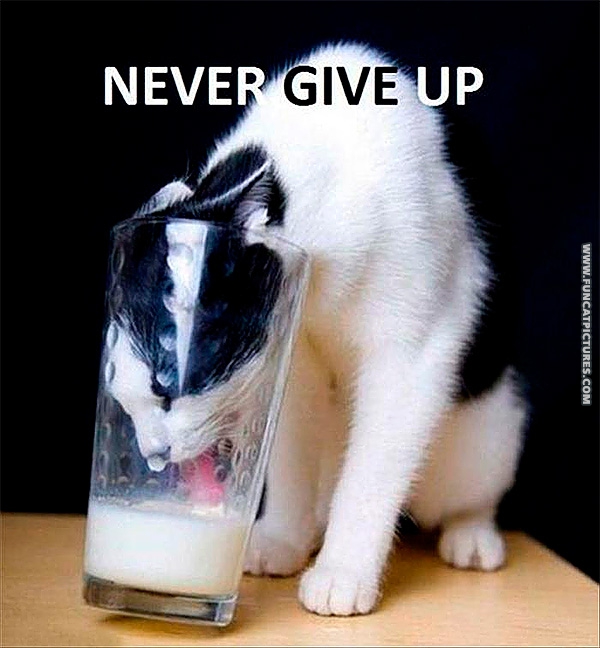 Begreper/gloserArbeidsplan for 9. trinn uke 44-45Ordenselev:SelmaErikInformasjonTirsdag i uke 44 er det Hei verden-aksjonen. Denne dagen skal dere bruke på å jobbe for å tjene penger til en veldedig sak. –Dere er selv ansvarlige for å skaffe dere en jobb.Følg med på frister for innleveringer og vurderinger. Det er travelt for dere. Husk å jobbe jevnt og trutt slik at der kommer i mål uten å slite dere ut UKEMANDAGTIRSDAGONSDAGTORSDAGFREDAGDenne uka:44Hurra for Marius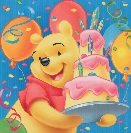 Økonomi og karrierevalg:. 12.15-13.55Kompisvurdering av KRLE-oppgaven, husk å ha med oppgaven din.SkolekonsertVågensalen – de to siste timene går ut-NB: søndag er siste frist for innlevering av KRLE-oppgave.45Hei Verden! Arbeidsdag – husk å skaffe jobbKRLE-presentasjoner Teoriprøve Mat&HelseSkriftlig vurdering matte46FRI – planleggingsdagFRI – planleggingsdagFagdager Engelsk47Besøk fra Science Circus.Fagsamtaler i engelskSamfunnNorskNaturfagPropagandaSensurInflasjonDet tredje riketDen ariske rasenEkspansjon LebensraumNSDAPSASSHitlerjugendBlikkfangLeseretningLayoutDesign ElementerMotivBildeutsnittSynsvinkel FormatFotosynteseCelleåndingFagLæringsmålOppgaverNorskDu skal: Vite hva en sammensatt tekst er.Lære om estetiske virkemidlerKunne si noe om samspillet mellom virkemidler i sammensatte tekster.Forklar hva sammensatte tekster er. Gi eksempler.Lekser vil bli gitt i timene.EngelskLese og drøfte en romanKunne hente relevant informasjon fra ulike typer tekster.Lære seg gode lese – og skrivestrategier. Reflektere over sin egen språkutvikling.We are working on writing five-paragraph-essays and reading the book The boy in the striped pyjamas at school.Homework:Write the three body paragraphs in a five-paragraph-essay (5-10 sentences in each paragraph)Topics to write about: Gun controlBullyingCellphonesSchoolBad weatherRead chapter 6-10 in The boy in the striped pyjamas, and write a summary of what you have read. We will read in class, but you have to listen to the audiobook at home:  https://www.youtube.com/watch?v=q_wmmtGzI2g&list=PL6cFqwYJF2aolJnVVftyyPyH5qVc80-bR&index=3MatteForbered deg til vurderinga i uke 45.Bruk målskjemaet fra førtesten og/eller jobb med «min drømmehage».Samfunnsfag1.Kunne drøfte hvorfor Hitler klarte å komme til makten2.Kunne drøfte hvordan det var å leve i Tyskland etter Hitlers maktovertakelse.3.Kunne drøfte årsaker til andre verdenskrig.Læringsmål 1:Dette snakker vi- og lærer mer om på skolen.Læringsmål 2:Dette snakker vi- og lærer mer om på skolen.Læringsmål 3:Hva mener du var de to viktigste årsakene til at 2. verdenskrig startet? Var det Versaillestraktaten, børskrakket i New York, Hitler, nazismen, angrepet på Polen eller kanskje en annen årsak? Skriv en argumenterende tekst om de to årsakene som du synes var viktigst. Dersom du trenger mer informasjon om de ulike årsakene, så kan du bruke notater fra timene eller slå opp i navneregisteret bakerst i boken.Husk at du også i løpet av perioden skal lære deg begrepene som står oppført på planen.NaturfagDu skal kunne forklare hvordan noen celler kan bruke lys og lage sukker (fotosyntesen) og hvordan cellene kan bruke sukker til å skaffe seg annen energi (celleånding)Les om fotosyntesen og celleånding i hefte du har fått utdelt. Forklar hva fotosyntesen og celleånding er med egne ord.KRLEUke 44: Fullfør oppgaven/presentasjonen din til KRLE-timen denne uka. Presentasjonene framføres i KRLE-timen.Uke 45: Gi egenvurdering og kameratvurdering innen fredag denne uka.SpanskDu skal kunne:- preposisjonene- ord og uttrykk for transport- verbet ir Semana 44Leer p. 14-15 en voz alta y traducir (les s.14-15 høyt og oversett). Hacer ejercicio C p. 19 (Gjør oppgave C s. 19) Du skal kunne preposisjonene: al lado de, debajo de, delante de, detrás de, en, encima de, entre, sobreSemana 45Leer las palabras en p. 16-17. Aprender las palabras en p. 16. (Lær ordene på s. 16). Hacer ejercicios H y I p. 22. (Gjør oppgave H og I s. 22)  TyskDu skal kunne:Forstå en veibeskrivelse og beskrive veien selvFortelle noe om BerlinGradbøyning av adjektivUke 44: Vi jobber med veibeskrivelsen og med temaet «Berlin» (eventuelt personlig pronomen). Leksen blir delt ut i timen mandag.Uke 45: Vi jobber med gradbøyning av adjektiv. Leksen blir delt ut i timen mandagFranskDu skal kunne: Litt om årstider og månederLitt om fødsels- og navnedagerOm andre festdager i FrankrikeSnakke om været Noen preposisjoner ved tidsuttrykkHeftet fra Ouverture 8 kapittel 9 J’ai un petit creux og kapittel 10 Un air de fête

Uke 44: Lytt godt til teksten Camille et Philippe racontent  - Camille raconte (spor 42) på side 159. Oversett avsnittet fra fransk til norsk.  Øv på glosene f.o.m. serveuse t.om. eau minérale på s. 154. Lekseprøve i glosene på torsdag.Uke 45: Gjør exercice 2 på s. 159.  Øv på glosene f.o.m. bière t.o.m. addition på s. 154. Lekseprøve i glosene på torsdag.Engelsk-fordypningDu skal kunne:Samtale om globale medieoppslagHa kunnskap om globale, non-profit organisationsI timene jobber vi med internasjonale medier og non-profit organisations.Lekse:Finne et nyhetsoppslag fra en engelsk avisDette skal presenteres kort i en av engelsk fordypnings timene(What, Where, Who, When, Why)Mat & helseDu skal kunne vurdere og velge matvarer fra et mangfoldig vareutvalg når du planlegger innkjøpDu skal drøfte hvordan ulike markedsføringsmetoder kan påvirke valgene av matvarer som forbrukerne tarUke 44: TeoriUke 45: TeoriprøveLes s.10-13, s.18-27, 37-41, s.42-53, s.75-81 og s.85-88. i matlyst.Øv godt til teoriprøven i uke 45. OBS! Hvis du er borte i teoritimene, har du selv ansvar for å innhente informasjon fra de timene du har gått glipp av (enten spør lærer eller en i klassen + itslearning).